Abdalazim 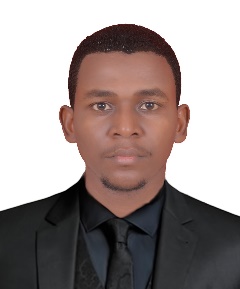 Email: abdalazim.387943@2freemail.com Objectives:   Would like to implement my innovative ideas, skills and creativity for accomplishing the projects and business deals to obtain a challenging position in a high quality environment where my resourceful experience and skills will add value to organization In order to achieve and pass work challenges.Career Summary:  Highly successful Electrical Engineer with over 5 years of experience sales, planning and directing executive-level administrative affairs and support. Employment Experience:Life line Electrical works (Abu Dhabi) 2018 - Africa City of Technology Director of energy technology incubator 2016 to 2018.Representative of the Environment Hub in the Sudanese Youth Forum 2017New and renewable energies center 2014 to 2016.  Manager of Khartoum solar car project -Industrial Design Center – ACT) 2014 to 2017.Technical supervisor for solar-powered projects (The Center of Feasibility Studies) 2013 to 2017.Executive secretary (Space Researches and Technology Center) 2013.Participated in several external and internal conferences.Most prominent in Chad (SITIC 2014) Sudan won the first place because of the solar car project.Volunteer in several charity organizations and initiatives.Education: B.SC. Electrical Engineering–Omdurman Islamic University 2013.
- Equivalent by the Ministry of Higher Education in the United Arab Emirates.Diploma in English communication skills (English cultural Centre).Master degree student (energy project).Certificates:Training period in assembling DC and AC water pumps (BBC ELTTROPOMPE-Italy) 2018. Manufacturing and assembling solar cells and panels (Energy Research Center) 2017.Project management professional (Brilliant training center) 2016.English communication skills (Bayader Oxford Center) 2012.Training period Sudanese Electricity Distribution Co. Ltd 2012.        Training in the Department of overhead lines.        Training in the Department of Transportation land lines.        Training in the emergency department.AutoCAD (abdalbary center) 2015Classic control systems (Turkish Sudanese Center for TOT (.Several training courses in electrical engineering.Many online courses. Main Duties: Implement the electrical projects.Designing and re- Engineering power systems.Teaching and training the Beginners how to get familiar with the field.To do all the installation and sales of the Products Under organization request.To do all the maintenance for organization projects new and existing and project supervision. To follow all the instructions of organization, to follow sales policy & to do all sales and installation, to serve all customers under organization approval. Ensure that electrical wiring and equipment installation are in accordance with product schematics and instructions. Carry out installation, maintenance and repairing all kind of works related to organization.Ensure the safety of the Place, machines, products, company fund, Labors and all organization belongs.Ensure the Diacritics of all Solar Energy Technology, assets, products, news, plans, stuff and all belongs.Communication skills:High communication skills gained from 7+ years of business experiences, since I was working while studying my Bachelor Degree, I have been through tremendous pressure however I was always above expected results.Early Peak mentality, quick learner with high right intuition scenes.Giving high attention to details and detailed analyzing eye for processes.Very good team player with high potential of a decent leader.Job-related skills:Wide relations network in many fields gained from my experiences.Ability to learn and implement the job description very quickly.High ability to the quick and right respond in any situation.Other Qualifications:Computer: Microsoft Office™ - Fast Typing (Arabic & English)Android and IOS mobile phone software.C++, FORTRAN, MATLAB and LABVIEW programming language(PLC) programmable logic controller Language: English – FluentArabic – NativeTurkish – basic  